Week 7 Day 2 – Reading – Language and Retrieval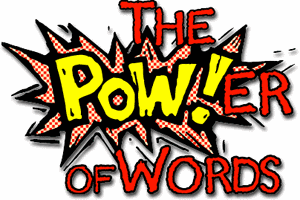 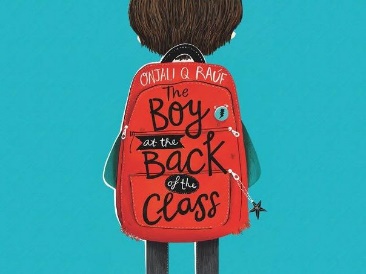 1) Read the following page of the story again. 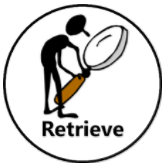 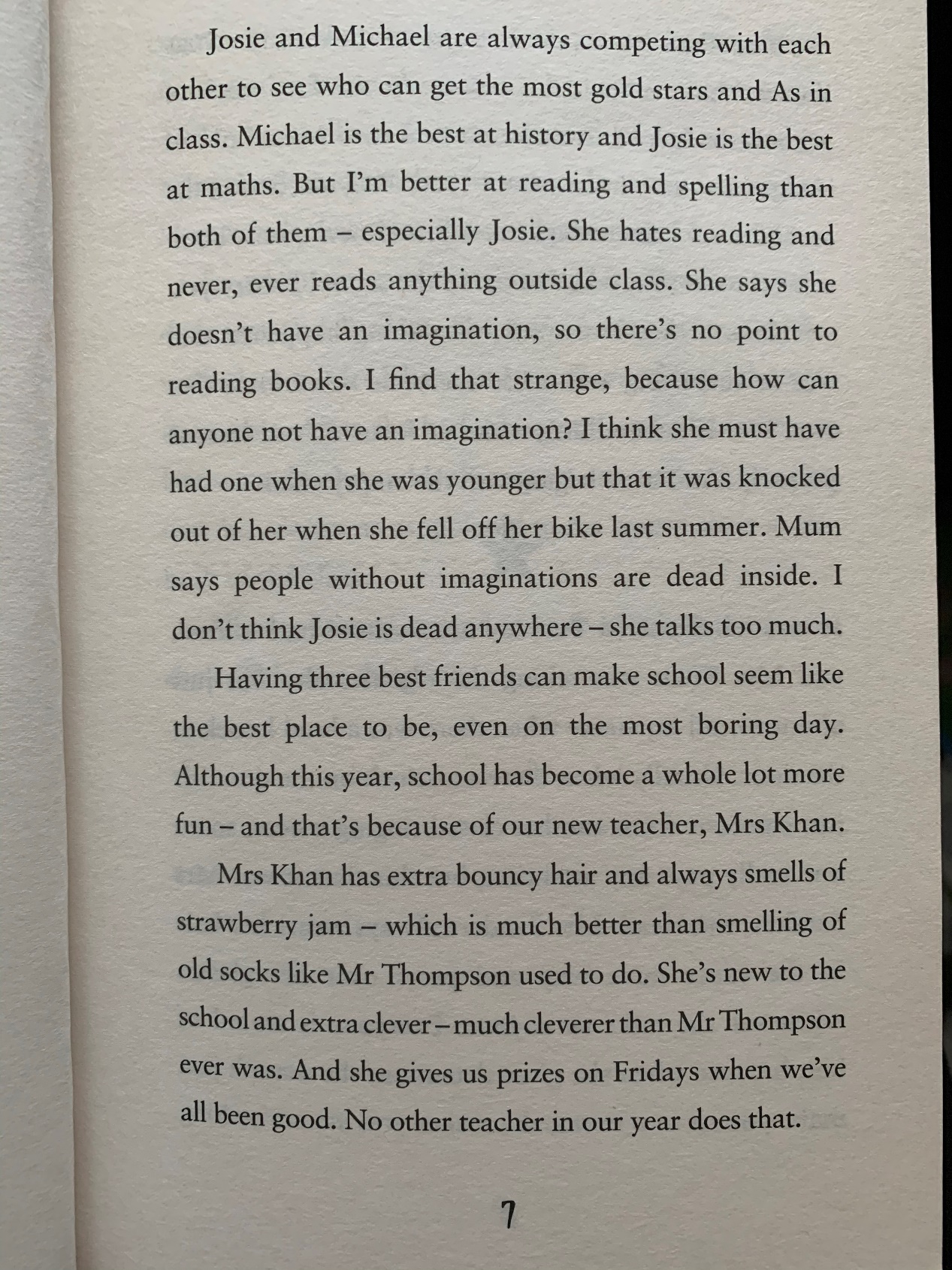 2) Decide whether each question is a retrieval question (R) or a language question (L) and write it in the column before answering the question.3) Once you have completed it, you can email your work: dh.y4homelearning@perryhallmat.co.ukR/LQuestionWho is the best at history?Find and copy a word that means the same as dislike.Explain the meaning of the word strange.Explain when Josie fell off her bike.When do the children receive prizes?Find and copy a word in the text that means the same as intelligent.